ΠΑΡΑΡΤΗΜΑ Β'		ΕΝΤΥΠΟ  Ο Ι Κ Ο Ν Ο Μ Ι Κ ΗΣ    Π Ρ Ο Σ Φ Ο Ρ ΑΣ	Του/της …………………….……………………………………….…….…………, ………………………………………………………………………………………………….…………………………………………………………………………………………………Α.Φ.Μ……………………………………….Δ.Ο.Υ. ………..………..….…….……………., έδρα ………………………..…...., οδός ………….…………., αριθμός …….…, τηλέφωνο …………………., φαξ …………..………………….., email: ………………………. ΠΡΟΥΠΟΛΟΓΙΣΜΟΣ ΠΡΟΣΦΟΡΑΣ-----------------------------------------------------------------------------------------------------------------ΞΥΛΕΙΑCPV: (03419000-0)Οι ποσότητες του προϋπολογισμού είναι ενδεικτικές, και μπορούν να αυξομειωθούν χωρίς να αλλάζει το συνολικό συμβατικό ποσό 3.588,186€ συμπεριλαμβανομένου  Φ.Π.Α  24 %. ΗΜΕΡΟΜΗΝΙΑ …………………Ο ΠΡΟΣΦΕΡΩΝ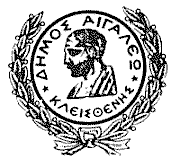 